Dane osobowe cudzoziemca:Treść wniosku:Proszę o zawieszenie postępowania administracyjnego z powodu …………………………………………………………………………………………………………………………………………………………………………………………………………..………………………………………………………………………..(data i czytelny podpis cudzoziemca)Zgoda na przetwarzanie danych osobowych:Wyrażam zgodę na przetwarzanie moich danych osobowych zawartych w niniejszym formularzu wypełnionym na potrzeby postępowania prowadzonego w Wydziale Spraw Cudzoziemców Wielkopolskiego Urzędu Wojewódzkiego w Poznaniu, w celu komunikacji telefonicznej lub mailowej w pełnym zakresie informacji związanych z prowadzeniem mojej sprawy. Oświadczam, że zapoznałam/em się z informacją o prywatności dostępną na stronie  https://migrant.poznan.uw.gov.pl.………………………………………………..…………………………….(data i czytelny podpis cudzoziemca)Pouczenie:Na podstawie art. 108 ust. 2 ustawy z dnia 12 grudnia 2013 r. o cudzoziemcach w przypadku zawieszenia postępowania w sprawie o udzielenie zezwolenia na pobyt czasowy na wniosek Strony nie stosuje się zapisu z art. 108 ust. 1 pkt 2 ustawy  cudzoziemcach, zgodnie z którym pobyt cudzoziemca uważa się za legalny od dnia złożenia wniosku do dnia, w którym decyzja w sprawie udzielenia zezwolenia na pobyt czasowy stanie się ostateczna.Zgodnie z art. 98 § 2 ustawy z 14 czerwca 1960 r. kodeks postępowania administracyjnego jeżeli w okresie trzech lat od daty zawieszenia postępowania żadna ze stron nie zwróci się o podjęcie postępowania, żądanie wszczęcia postępowania uważa się za wycofane).Pieczęć i adnotacje organu przyjmującego wniosek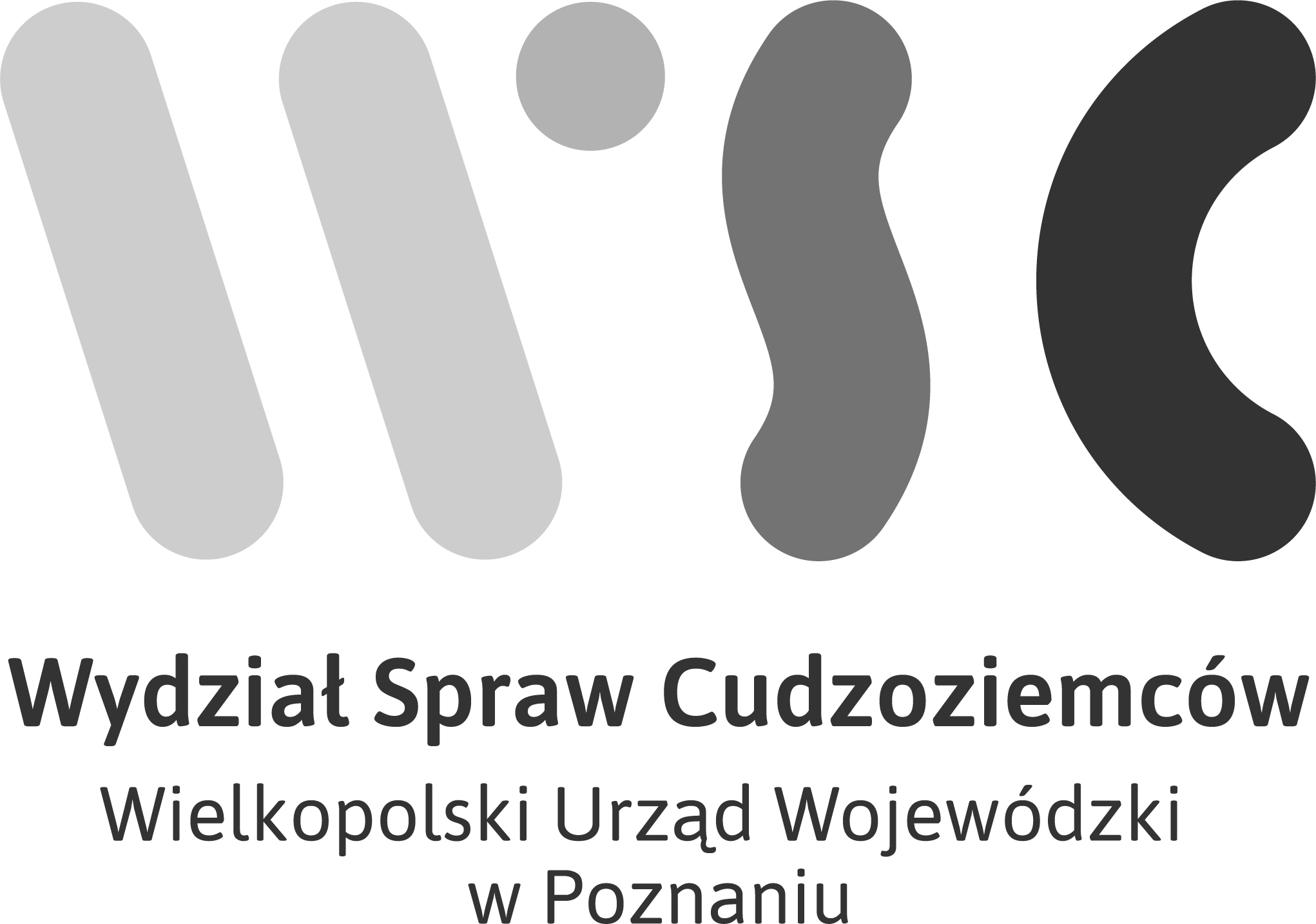 WNIOSEK O ZAWIESZONIE POSTĘPOWANIAformularz wypełnij w języku polskim drukowanymi literamiWNIOSEK O ZAWIESZONIE POSTĘPOWANIAformularz wypełnij w języku polskim drukowanymi literamiimię i nazwiskoobywatelstwodata urodzenianr sprawy adres do korespondencji 